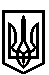 ТРОСТЯНЕЦЬКА СІЛЬСЬКА РАДАСТРИЙСЬКОГО РАЙОНУ ЛЬВІВСЬКОЇ ОБЛАСТІХ сесія VІІІ скликанняР І Ш Е Н Н Я                    2021 року                                с. Тростянець			                      ПРОЄКТПро надання дозволу на виготовлення проєкту землеустрою щодо відведення земельної ділянки для  ведення особистого селянського господарства Балко О.І. за межами  с. Красів           Розглянувши заяву Балко О.І. про надання дозволу  на виготовлення проєкту землеустрою щодо відведення земельної ділянки для ведення особистого селянського господарства на території Тростянецької сільської ради, враховуючи висновок постійної комісії сільської ради з питань земельних відносин, будівництва, архітектури, просторового планування, природних ресурсів та екології, відповідно до статей 12, 118, 122 Земельного  кодексу  України, пункту 34 частини першої  статті  26  Закону  України  «Про  місцеве  самоврядування  в  Україні»,  сільська  радав и р і ш и л а:           1. Надати дозвіл Балко Оресту Ігоровичу на виготовлення проєкту землеустрою щодо відведення земельної ділянки для ведення особистого селянського господарства площею 2 га за межами с. Красів.            2. Контроль за виконанням рішення покласти на постійну комісію з питань земельних відносин, будівництва, архітектури, просторового планування, природних ресурсів та екології  (голова комісії І. Соснило).Сільський голова                                                          		            Михайло ЦИХУЛЯК